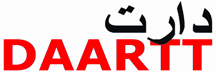 DAARTT (Danish Assistance to Afghan Rehabilitation and Technical Training)Education: Please give full details in chronological order and start with the most recent education backgroundEmployment Records: Please start with your present/recent post and write down the last 3 employment records in chronological order.Knowledge of Languages:Is any of Your Relative Employed by DAARTT-Afghanistan:   No.                  Yes.  If yes, please give details.References: Please write down four professional referees who have been your superiors (not your relatives). One of the referees should be your current/recent superior.Submission Guideline: Please send the completed and signed application form along with your letter of motivation and detailed CV to the email address mentioned in the job vacancy.I certify that the above information provided by me is true, correct and complete to the best of my knowledge. I also understand that I would be dismissed without notice if DAARTT notices that the information I provided above or the documents I submitted to the respective organization are false and incorrect.Signature (optional):	     	     			Date: 	     	     	             Please fill in and answer all the required sections carefully and completely and send it to us along with your CV. If you need more space, please attach additional pages.Position Applied For:Personal Information:Please fill in and answer all the required sections carefully and completely and send it to us along with your CV. If you need more space, please attach additional pages.Position Applied For:Personal Information:Please fill in and answer all the required sections carefully and completely and send it to us along with your CV. If you need more space, please attach additional pages.Position Applied For:Personal Information:Please fill in and answer all the required sections carefully and completely and send it to us along with your CV. If you need more space, please attach additional pages.Position Applied For:Personal Information:First Name:      First Name:      Last Name: Last Name: Date of Birth:      Date of Birth:      Gender: Gender: Place of Birth:      Place of Birth:      Passport/Tazkera #:      Passport/Tazkera #:      Phone Numbers:      Phone Numbers:      Email ID:      Email ID:      Applicant’s Address (in Detail):Applicant’s Address (in Detail):Applicant’s Address (in Detail):Applicant’s Address (in Detail):House #:       Street #:       Street #:       Village:        District:        Province:      Province:      Country:      Degree/Qualifications ObtainedName of University/SchoolLocationDurationDurationCompletedCompletedDegree/Qualifications ObtainedName of University/SchoolLocationFromToYesNoEmployment PeriodEmployment PeriodPosition TitleEmployerDuty StationGross Salary/month (AFN)Reason for LeavingFromToPosition TitleEmployerDuty StationGross Salary/month (AFN)Reason for LeavingOther LanguagesReadingReadingWritingWritingSpeakingSpeakingUnderstandingUnderstandingOther LanguagesEasilyNote EasilyEasilyNote EasilyEasilyNote EasilyEasilyNote EasilyPersianPashtoEnglishGermanOthers (       )NORelative’s Full NameRelationshipPosition Title1.2.3.NoFull NamePosition TitleOrganizationOfficial Email ID Phone Number1.2.3.4.